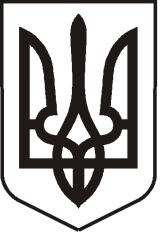 У К Р А Ї Н АЛ У Г А Н С Ь К А    О Б Л А С Т ЬП О П А С Н Я Н С Ь К А    М І С Ь К А    Р А Д АШОСТОГО СКЛИКАННЯРОЗПОРЯДЖЕННЯміського голови15.01.2018 р.                                         м. Попасна                                                                № 1  Про проведення аварійно-ремонтних робіт підземних комунікацій з пошкодженням грунтового та асфальтового дорожнього покриття на території м. ПопаснаКеруючись Законом України «Про благоустрій населених пунктів»,  п. 5.11. розділу 5 «Правил благоустрою території міста Попасна», затверджених рішенням сесії Попаснянської міської ради від 14.07.2011 (зі змінами від 25.10.2012 № 32/5), п. 20 ч. 4 ст. 42 Закону України «Про місцеве самоврядування в Україні»:Зобов’язую підприємства міста Попасна (перелік додається):Отримувати письмовий дозвіл (ордер) на  проведення аварійно-ремонтних робіт підземних комунікацій; Будівельні роботи з нового будівництва, перебудови або капітального ремонту підземних інженерних мереж, зливової каналізації, прокладання газових мереж, а також роботи з благоустрою і встановленню тимчасових об'єктів обслуговування населення, рекламних і інших стендів здійснювати тільки після узгодження  з уповноваженими органами і отримання ордеру  та укладення Договору «Про виконання взаємних зобов'язань при виконанні земельних робіт» з Попаснянським КП «СКП».У разі проведення земляних робіт на  території зеленої зони необхідно отримати ордер на ліквідацію зелених насаджень (дерев, кущів, квітників, газонів);У разі проведення земляних робіт на проїжджій частині  автомобільної дороги або на тротуарі необхідно укласти Договір з балансоутримувачем комунальних об’єктів дорожнього господарства - Попаснянським КП «СКП» на відновлення асфальтобетонного (плиткового) покриття і надати оригінал квитанції про оплату за ремонт дорожнього твердого покриття згідно з розрахунками.При проведенні робіт через аварійні обставини до отримання письмового дозволу (ордера) на виконання земельних робіт:невідкладно інформувати виконком міської ради про необхідність проведення робіт;викликати на місце аварії організації та служби міста, що мають підземні інженерні мережі для визначення місця їх проходження. Підприємства, що мають інженерні мережі в місці аварії, при отриманні телефонограми повинні негайно направити до місця аварії свого представника для визначення місця розташування своїх мереж і простежити дотримання встановленого порядку виконання робіт, що забезпечують збереження мереж;до виконання робіт огородити місце проведення робіт; встановити тимчасові дорожні знаки, що інформують про стан проїжджої частини;по закінченню  аварійно-ремонтних робіт негайно прибрати огорожу, виконати благоустрій території та повідомити виконавчий комітет міської ради про виконання робіт;протягом трьох діб після настання аварійної ситуації на підземних комунікаціях надати до виконкому міської ради письмову заяву на виконання земляних робіт, схему провадження робіт узгоджену з інженерними службами міста, укласти з Попаснянським КП «СКП» договір «Про виконання взаємних зобов'язань при виконанні земельних робіт», за необхідності - договір на відновлення асфальтобетонного (плиткового) покриття та отримати письмовий дозвіл (ордер) на проведення робіт.За порушення термінів проведення земляних робіт, зазначених у виданому дозволі (ордері), настає адміністративна відповідальність згідно з Кодексом України про адміністративні правопорушення.Контроль за виконанням даного розпорядження покласти на заступника міського голови Табачинського М.М. та відділ житлово-комунального господарства, архітектури, містобудування та землеустрою (Бондарева М.О.)Міський голова 	          					                 Ю.І. ОнищенкоБондарева М.О., 2-10-89Додаток до розпорядженняміського головивід 15.01.2018 № 1Перелік підприємств, які є виконавцями будівельних або аварійно-ремонтних робіт підземних комунікацій з пошкодженням грунтового, асфальтового (плиткового) дорожнього покриття на території міста ПопаснаТДВ «Попаснянський вагоноремонтний завод».Структурний підрозділ «Лиманська дистанція електропостачання» Регіональної філії «Донецька залізниця» ПАТ «Укрзалізниця».Виробничий підрозділ «Попаснянське територіальне управління» Філія «Центр будівельно-монтажних робіт та експлуатації будівель і споруд» ПАТ «Укрзалізниця».Структурний підрозділ «Попаснянська дистанція сигналізації та зв'язку» Регіональної філії «Донецька залізниця» ПАТ «Укрзалізниця».«Відокремлений підрозділ Попаснянський департамент» КП «Попаснянський районний водоканал».Попаснянська дільниця Лисичанського МРУЕГГ ПАТ «Луганськгаз».Попаснянський РЕМ ТОВ «Луганське енергетичне об’єднання».Станційно-лінійна ділянка комбінованого центру № 342 м. Сєвєродонецьк Харківської філії ПАТ «Укртелеком».Станційно-лінійна дільниця транспортної мережі № 4 м. Рубіжне Харківської філії ПАТ «Укртелеком».Керуючий справами                                                                                        Л.А. Кулік 